GRETTON PARISH COUNCIL                              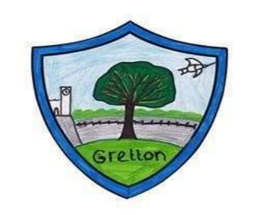 Email: clerkgpc@btinternet.comwww.grettonparishcouncil.comAll residents of Gretton Parish are invited to attend the Annual Parish Meetingto be held on Monday 11th April 2022 at 7.00pm.  This meeting will be held in the Meeting Room, Gretton Village Hall,61 Kirby Road, Gretton. NN17 3DBAGENDA01/22	To receive the Minutes of the last Parish Meeting held on 11th May 202002/22   To discuss any matters arising from the Minutes03/22    To receive the Chair’s Annual Report	05/22	To receive the audited accounts of Gretton Parish Council to 31st March 202106/22	To receive the accounts of Gretton Village Hall to 31st December 202107/22	To receive a financial report from Gretton Pocket Park Society08/22	To receive the accounts of Gretton Football Club09/22	To receive the accounts of Gretton Cricket Club10/22	To receive the accounts of Gretton Sports and Social Club10/23	To appoint a Police Liaison RepresentativeJacki LilleyChair of Gretton Parish Council